Муниципальное автономное учреждение дополнительного образования  «Детская  школа искусств»Программа по учебному предметуПО. 02. УП. 03. «МУЗЫКАЛЬНАЯ ЛИТЕРАТУРА»дополнительных  предпрофессиональныхпрограмм в области музыкального искусства«ФОРТЕПИАНО», «СТРУННЫЕ ИНСТРУМЕНТЫ»,«НАРОДНЫЕ ИНСТРУМЕНТЫ»,«ДУХОВЫЕ И УДАРНЫЕ ИНСТРУМЕНТЫ»,«ХОРОВОЕ ПЕНИЕ»предметная областьПО.02 ТЕОРИЯ И ИСТОРИЯ МУЗЫКИСрок обучения 5 летг. Северск 2023СТРУКТУРА ПРОГРАММЫI. Пояснительная запискаХарактеристика учебного предмета, его место и роль в образовательном процессе;Срок реализации учебного предмета;Объем учебного времени, предусмотренный учебным планом образовательного
учреждения на реализацию учебного предмета;Форма проведения учебных аудиторных занятий;Цель и задачи учебного предмета;Обоснование структуры программы учебного предмета;Методы обучения;Описание материально-технических условий реализации учебного
предмета;II. Учебно-тематический планIII. Содержание учебного предметаСведения о затратах учебного времени;Годовые требования по классам;Требования к уровню подготовки обучающихсяФормы и методы контроля, система оценокАттестация: цели, виды, форма, содержание;Критерии оценки промежуточной и итоговой аттестации;Контрольные требования на разных этапах обучения;VI.	Методическое обеспечение учебного процессаМетодические рекомендации педагогическим работникам;Рекомендации по организации самостоятельной работы обучающихся;VII.	Список учебной и методической литературыУчебники, учебные пособия;Хрестоматии;Методическая литература;Рекомендуемая дополнительная литература.I. Пояснительная записка1.Характеристика учебного предмета, его место и роль в образовательном процессе        Программа учебного предмета  «Музыкальная литература» разработана  на  основе  и  с  учетом  федеральных  государственных  требований  к  дополнительным  предпрофессиональным  общеобразовательным  программам  в  области  музыкального  искусства  «Фортепиано», «Струнные инструменты», «Духовые и ударные инструменты», «Народные инструменты», «Хоровое пение». Музыкальная литература – учебный предмет, который входит в обязательную часть предметной области «Теория и история музыки»; выпускной экзамен по музыкальной литературе является частью итоговой аттестации.        В системе музыкального образования особое место принадлежит различным детским учреждениям культуры, в которых приобщение к музыкальному искусству начинается в младшем школьном, а возможно, и в дошкольном возрасте. Многочисленные исследования психологов и педагогов показывают, что музыкальные занятия при правильной их организации играют важную роль в творческом и общем развитии личности. В исполнительской практике и процессе восприятия музыкальных произведений, каждый ребенок открывает в себе общечеловеческую способность эстетического отношения к миру. Безусловно, развитие «эстетического отношения» само по себе не решит все конкретные задачи воспитания человека, это произойдет лишь опосредованным образом под воздействием многих факторов. Но ранее пробуждение эстетических чувств создает общую духовно-нравственную основу для формирования личности. Забота о становлении и раскрытии личностных качеств ребенка гармонирует с любым учебным предметом, но в значительной мере касается художественно-эстетического цикла: литературы, музыки, живописи. Именно эти дисциплины в силу специфики их содержания способны формировать внутренний мир растущего человека. Понятно также, что без комплексного использования всех средств эстетического воспитания (искусство, окружающая среда, творческая деятельность) и интеграции содержания общих гуманитарных предметов – сложная и социально важная задача формирования личности вряд ли достижима. «Музыкальная литература» – это не узкопрофильный предмет. Это – фундаментальная база формирования интеллектуально богатой личности с определенным вкусом и эстетическими потребностями. «Музыкальная литература» - сложносоставной комплекс,  генетически соприкасающийся со смежными дисциплинами: в первую очередь такими, как литература, история, мировая художественная культура; а также: фольклор, театр, риторика, отчасти и иностранные языки, специальные предметы (занятия на музыкальном инструменте) и сольфеджио. Предмет «Музыкальной литературы» – это фокус, в котором сходятся все лучи гармоничного развития личности. Именно музыка способна пробудить у ребенка эмоции, выстроить ассоциативный ряд с другими явлениями и предметами. Духовно развитая личность сама в дальнейшем будет ощущать потребность в восполнении каких-то пробелов в знаниях, стремиться совершенствовать себя.Основная цель музыкального воспитания состоит в том, чтобы научить эмоционально, «адекватно» художественному содержанию воспринимать музыкальные сочинения, а, следовательно, научить мыслить на языке искусства музыки. Во всех звеньях музыкального образования это «сверхзадача» решается комплексно, но в первую очередь, целенаправленно на занятиях по музыкальной литературе.На уроках «Музыкальной литературы»  происходит формирование музыкального мышления обучающихся, навыков восприятия и анализа музыкальных произведений, приобретение знаний о закономерностях музыкальной формы, о специфике музыкального языка, выразительных средствах музыки. Содержание учебного предмета также включает изучение мировой истории, истории музыки, ознакомление с историей изобразительного искусства и литературы.  Уроки «Музыкальной литературы» способствуют формированию и расширению у обучающихся  кругозора в сфере музыкального искусства, воспитывают музыкальный вкус, пробуждают любовь к музыке. Предмет «Музыкальная литература» теснейшим образом взаимодействует с учебным предметом «Сольфеджио», с предметами предметной области «Музыкальное исполнительство». Благодаря полученным теоретическим знаниям и слуховым навыкам, обучающиеся овладевают навыками осознанного восприятия элементов музыкального языка и музыкальной речи, навыками анализа незнакомого музыкального произведения, знаниями основных направлений и стилей в музыкальном искусстве, что позволяет использовать полученные знания в исполнительской деятельности.2. Срок реализации учебного предметаСрок реализации учебного предмета «Музыкальная литература» для детей,  поступивших в образовательное учреждение в первый класс в возрасте с десяти до двенадцати лет составляет 5 лет (с 1 по 5 класс). Срок реализации учебного предмета «Музыкальная литература» для детей, не закончивших освоение образовательной программы основного общего образования или среднего общего образования и планирующих поступление в образовательные учреждения, реализующие основные профессиональные образовательные программы в области музыкального искусства, может быть увеличен на один год.3. Объем    учебного   времени,   предусмотренный   учебным   планом образовательного учреждения на реализацию учебного предмета4. Форма проведения учебных аудиторных занятийФорма проведения занятий по предмету «Музыкальная литература»  –   мелкогрупповая, от 4 до 10 человек.5. Цели и задачи учебного предмета. Цель программы: Программа учебного предмета «Музыкальная литература» направлена  на художественно-эстетическое развитие личности обучающегося. Целью предмета является развитие музыкально-творческих способностей обучающегося на основе формирования комплекса знаний, умений и навыков, позволяющих самостоятельно воспринимать, осваивать и оценивать различные произведения отечественных и зарубежных композиторов, а также выявление одаренных детей в области музыкального искусства, подготовка их к поступлению в профессиональные учебные заведения. Задачи  программы:	- формирование интереса и любви к классической музыке и музыкальной культуре в целом;- воспитание музыкального восприятия: музыкальных произведений различных стилей и жанров, созданных в разные исторические периоды и в разных странах; - овладение навыками восприятия элементов музыкального языка;  - обогащение музыкального опыта обучающихся, развитие у детей интереса к музыке,  - накопление обучающимися музыкальных впечатлений от произведений, близких им по тематике и жанрам.- знания специфики различных музыкально-театральных и инструментальных жанров;-• знания о различных эпохах и стилях в истории и искусстве;- умение работать с нотным текстом (клавиром, партитурой);- умение использовать полученные теоретические знания при исполнительстве музыкальных произведений на инструменте;- расширение представлений детей о жизни через воздействие ярких и доступных их пониманию музыкальных произведений.- формирование у наиболее одаренных выпускников осознанной мотивации к продолжению профессионального обучения и подготовки их к вступительным экзаменам в образовательное учреждение, реализующее профессиональные программы.- расширение представлений детей о жизни через воздействие ярких и доступных их пониманию музыкальных произведений.6. Обоснование структуры программы учебного предметаОбоснованием структуры программы являются ФГТ, отражающие все аспекты работы преподавателя с учеником. Программа содержит  следующие разделы:-   сведения о затратах учебного времени, предусмотренного на освоение учебного предмета;-   распределение учебного материала по годам обучения;-   описание дидактических единиц учебного предмета;-   требования к уровню подготовки обучающихся;-   формы и методы контроля, система оценок;-   методическое обеспечение учебного процесса.В соответствии с данными направлениями строится основной раздел программы «Содержание учебного предмета».7.   Методы обученияДля достижения поставленной цели и реализации задач предмета используются следующие методы обучения:- словесный (объяснение, рассказ, беседа);- наглядный (показ, демонстрация, наблюдение);- практический (упражнения воспроизводящие и творческие).8. Описание материально-технических условий реализации учебного предметаМатериально-технические условия, необходимые для реализации учебного предмета «Музыкальная литература»:- обеспечение доступом каждого обучающегося к библиотечным фондам, формируемым по полному перечню учебного плана; во время самостоятельной работы обучающиеся могут быть обеспечены доступом к сети Интернет;- укомплектование библиотечного фонда  печатными и/или электронными изданиями основной и дополнительной учебной и учебно-методической литературы, а также изданиями музыкальных произведений, специальными хрестоматийными изданиями, партитурами, клавирами оперных, хоровых и оркестровых произведений в объеме, соответствующем требованиям программы;- наличие фонотеки, укомплектованной аудио- и видеозаписями музыкальных произведений, соответствующих требованиям программы; - обеспечение каждого обучающегося основной учебной литературой;- наличие официальных, справочно-библиографических и периодических изданий в расчете 1-2 экземпляра на каждые 100 обучающихся.Учебные аудитории, предназначенные для реализации учебного предмета «Музыкальная литература»,  оснащаются инструментом (фортепиано), аудио и видео- оборудованием,  учебной мебелью (доска, столы, стулья, стеллажи, шкафы) и оформляются наглядными пособиями.II. Учебно-тематический планНормативный срок обучения 5 лет1 класс2 класс3 класс4 класс5 классIII. Содержание учебного предметаВосприятие серьезной музыки - это сложный познавательный акт, требующий специальных знаний и навыков. Следовательно,  основная задача преподавателя музыкальной литературы заключается в том, чтобы не просто познакомить обучающихся с музыкальными произведениями различных стилей и жанров, но научить понимать, любить и в меру сил оценивать их.На занятиях по музыкальной литературе процесс восприятия музыкального произведения состоит из трех этапов:первоначальное прослушивание произведения в записи или в исполнении педагогаанализ произведения (осмысление музыкального содержания, выявление роли средств музыкальной выразительности и формы в создании музыкального образа)повторное прослушивание. Эта стадия изучения музыкального произведения представляет собой особое познание – это восприятие более сознательное и глубокое. Именно ради такого активного восприятия и проводится анализ музыкального произведения. Одна из самых главных задач на первом этапе обучения заключается в том, чтобы научить "слушать" музыку, так как далеко не все умеют слушать сосредоточенно. Известно, что многие слушают музыку, но не слышат ее. Эту особенность восприятия очень важно учитывать именно сегодня, когда для многих людей уже с детства музыка – это лишь привычный фон существования. Наиболее гибкой, вариабельной формой, позволяющей активизировать восприятие, является беседа эвристического типа. Суть ее заключается в том, что педагог обсуждает с обучающимися, прозвучавшее в классе музыкальное произведение. Благодаря поисковому характеру беседы, можно осуществлять знакомство детей с новым музыкальным и теоретическим материалом, обеспечивая при этом высокий уровень мыслительной активности и прочности запоминания, так как обучающиеся сами решают проблемные задачи, связывая полученные прежде знания с навыками. Эвристическая беседа является наиболее полезной формой общения педагога с обучающимися на первом году обучения при знакомстве со средствами выразительности, музыкальными формами и жанрами. Как правило, показу музыкального произведения предшествует вступительное слово педагога, содержание которого должно быть сжатым, но по возможности, живым. Прежде всего, называется произведение, его автор. Если это отрывок из оперы или балета, педагог коротко рассказывает содержание всего произведения; если это вокальное сочинение, то предварительно читает текст. Полезно бывает записать незнакомые слова на доске. Дети часто искажают фамилию композиторов, неверно пишут термины. Далее следует прослушивание музыкального произведения. Пока у обучающихся нет ни достаточного опыта слушания музыки, ни знаний, следует широко пользоваться методом предварительных вопросов. То есть до слушания задается такой вопрос, который заставляет обучающихся внимательно прослушать все произведение. Такие вопросы нужны не всегда и не всем. Если обучающиеся уже умеют слушать музыку внимательно и активно, то предварительные вопросы могут помешать непосредственному, эмоциональному впечатлению от музыки. После прослушивания следует беседа, состоящая из вопросов учителя и ответов учеников. Анализ произведения предполагает словесную формулировку музыкального содержания. Хорошо известно как нелегко это сделать, не упрощая, особенно если речь идет о не программном инструментальном произведении. Но можно несколькими определениями более или менее точно передать общий характер произведения. Поиски подходящих слов заставляет обучающихся внимательно вслушиваться в музыку и отдавать себе отчет в том, что она выражает. После того как в общих чертах выяснено содержание музыкального произведений, обучающиеся выявляют, какими средствами композитор воплотил свой замысел. Несмотря на сложность этой задачи, ее можно предложить детям в несколько облегченном виде, задавая "наводящие" вопросы. А преподаватель корректирует суждения детей.Беседа эвристического типа  - очень гибкая форматов и слушателейжное по отношению к деятельности исслед. Она может гармонично сочетаться с традиционным объяснительно-иллюстративным методом, при котором вся информация исходит от преподавателя, а ученик должен запомнить ее и при необходимости воспроизвести. Активность ученика в этом случае проявляется при контрольном опросе. Именно музыкальная литература формирует множество понятий, дает знания о творчестве композиторов в связи с эпохой, с тем или иным художественным направлением. И объяснение педагога, его рассказ становиться главным учебным материалом для обучающихся. Роль объяснительно-иллюстративного метода еще больше возрастает в вузовском курсе, где объектом изучения становятся не сами произведения и творчество композиторов, а музыкально-исторический процесс в своей целостности. Как самостоятельный объяснительно-иллюстративный метод применяется и в музыкальной школе. Он дает положительные результаты на тех этапах обучения, когда усваиваются базовые понятия. Но на определенном этапе этот метод становиться тормозящим фактором. Педагог не оставляет детям простора для самостоятельного наблюдения, мышления, высказывания, а это, как правило, вызывает пассивное отношение обучающихся к самому предмету "музыкальной литературы" и к той музыке, которая на этих занятиях изучается. Наибольший эффект дает сочетание объяснительно-иллюстративного метода с эвристическим. Такой подход позволяет помимо историко-хронологической последовательности тем, использовать жанровый подход в рассмотрении явлений музыкального искусства. Тем самым обучающиеся приобретают знания не только об исторически сложившихся музыкальных жанрах, но и имеют возможность более разностороннего изучения различных этапов их эволюции. Необходимо подчеркнуть, что любой анализ должен опираться на слуховые представления обучающихся, а не являться сухим теоретизированием. Поэтому беседа должна иллюстрироваться отрывками из музыкального произведения. Такой метод работы дает отличные результаты, он помогает сделать последующее слушание более целенаправленным. Обучающимся интересно узнать только что услышанную мелодию (на фортепиано) в исполнении другого инструмента, оркестра или хора. Таким образом, слушание в оригинальной записи ни в какой мере не исключает исполнение педагогом того или иного произведения целиком или в отрывках. Надо заметить, что проигрывание отдельных мест произведения практикуется не только при его разборе, но и при повторении. Ведь хорошо известно, что запомнить музыкальное сочинение с одного раза не может даже опытный слушатель. Очень важно твердо усвоить музыкальный материал. Чем лучше музыка запомнилась, тем она легче и чаще возникает в памяти как произвольно, так и не произвольно. Хорошо знать хотя бы небольшое количество подлинно художественных произведений – это самый надежный способ научить понимать и любить музыку.Особенности изучения "биографических" и обзорных тем.  Темы, условно называемые "биографическими", открывают каждую из монографических тем о композиторах. В предложенной программе название "Биография…." Заменено другим: "Творческий облик…….". Изменение названия отражает перенесение акцента с описания жизни композитора на характеристику его творчества и личности. Сами по себе биографические сведения не столь важны, быстро забываются. Целесообразнее дать знание о фактах жизни и творчестве композитора в связи с конкретной эпохой, национальной культурой, с тем или иным художественным направлением. Вопросы биографии и творчества педагог обязательно включает в домашнее задание – ребята прекрасно могут подготовить этот материал, пользуясь существующими учебниками. Таким образом, при изучении "биографических" тем обучающиеся получают навыки работы с книгой, умение отбирать и компоновать материал соответственно плану педагога. Программой предусмотрены и обзорные темы. Изложенный в них музыкально-исторический материал должен не только объединить монографические темы, относящиеся к одной эпохе, но и способствовать расширению общекультурного и художественного кругозора обучающихся. Начинается второй год обучения с рассмотрения музыки Древней Греции, Средних веков, Возрождения и Барокко. Необходимость пересмотра содержания начального раздела школьного курса зарубежной музыки, очевидна. Прежде всего, у обучающихся не должно возникнуть впечатления, будто музыкальное искусство до XVIII века не существовало. Кроме этого, в педагогическую исполнительскую практику давно вошла старинная музыка. К примеру, школьный репертуар гитаристов часто составлен из сочинений итальянских, немецких, испанских и английских композиторов XVI-XVII веков (неизвестные авторы, Ф. де Милано, В. Галилеи, Н. Негрино, Г. Нейзидлер). А в репертуаре пианистов наряду с классическими произведениями присутствуют сочинения Г. Перселла, Г. Генделя, Ф. Куперена, Ж. Ф. Рамо, Д.Скарлатти. Поэтому, изучение старинной музыки в школьном курсе музыкальной литературы стало естественным. Но задача первых тем II года обучения заключается не только в общем ознакомлении с музыкальным искусством нескольких исторических эпох. Обучающиеся вспоминают и расширяют свои представления о полифоническом и гомофонном складе, о вокальной хоровой и сольной музыке, инструментальной музыке, о жанрах песни и танца, о некоторых музыкальных формах. Здесь же необходимо дать сведения о тех жанрах, с которыми неизбежно встретятся позднее, изучая творчество И.С.Баха, В.А.Моцарта: григорианский хорал, месса, старинные танцы, опера.Важная функция обзорных уроков – представить музыку как часть духовной культуры. Показать, как соотносились другие виды искусства с музыкой (родственные темы и сюжеты, общие эстетические принципы и т.п.). Согласно учебному плану основной формой обучения являются групповые занятия один раз в неделю по 40 минут. Это обусловливает предельную насыщенность каждого урока. Заключительный урок включает в себя проверку домашних заданий, знакомство с новым теоретическим и музыкальным материалом, и хотя бы частичное закрепление пройденного музыкального материала. Безусловно, предложенная программа по музыкальной литературе не является чем-то неизменным и незыблемым. Тематический материал данного курса, особенности изложения отдельных тем (необходимость "адаптации" материала в зависимости от уровня группы), количество часов на их освоение – эти вопросы находятся в компетенции педагога. Важно только помнить о поставленной цели: научить обучающихся слушать, любить и понимать как классическую, так и современную музыку, вырастить из них просвещенных любителей и ценителей музыкального искусства.Годовые требования по классамПервый год обучения Для  обучающихся, которые поступили в детскую школу искусств в первый класс в возрасте от десяти  до двенадцати лет, изучение музыкальной литературы начинается с 1 класса. Учитывая, что эти обучающиеся не имеют предварительной подготовки по учебному предмет «Слушание музыки», педагог может уделить большее внимание начальным темам «Музыкальной литературы», посвященным содержанию музыкальных произведений, выразительным средствам музыки.Тема 1. Музыка в жизни человека. Содержание музыкальных произведений.Роль музыки в жизни человека. Отражение в музыке разнообразных явлений жизни – исторических, современных, сюжетов произведений литературы, картин природы и др.Тема 2. Средства музыкальной выразительности Мелодия – основной элемент музыкальной речи.Ритм - ритм и метр - понятия, определяющие организованность и характер музыки  Фактура: гомофонно-гармоническая, полифоническая.Динамика, динамические оттенки.Лад. Тональность. Мажор и минор.Гармония. Ознакомительные сведения.Темп.Тембр.Штрихи.Тема 3. Музыкальные жанры. Понятие жанра. Основные жанры – песня, марш, танец. Народное музыкальное творчество. Песня – древнейший и самый распространенный вокальный жанр. Объединение в песне поэзии и музыки.Зарождение куплетной формы. Различие песен по складу и исполнению.Историия создания песен, отражение в песнях жизни и быта народа. Песня народная и композиторская. Значение жанра песни. Марш. Разнообразие маршей:военные;спортивные;траурные;свадебные;детские;сказочные;встречные.Характерные черты марша. Организующая роль ритма. Значение маршевой музыки в жизни человека. Проникновение маршевости в различные виды искусства.Танец. Возникновение жанра. Разновидности танцев. Роль танца в жизни людей. Основа танцевальной музыки - народное искусство. 	Основные разновидности музыкальных жанров русского народного творчества, связанные с танцем:хороводы;пляски: русская, барыня, тимоня, камаринская, трепак, казачок, яблочко.Связь музыки с движением. Основы метроритмического строения.Знакомство с танцевальной музыкой народов Европы, Кавказа и Средней Азии. Украина: гопак;Польша: мазур (мазурка),  краковяк, полонез;Венгрия: чардаш;Норвегия: халлинг;Италия: тарантелла;Испания: болеро;Австрия: лендлер, вальс;Чехия: полька;Молдавия: жок, хора, молдавеняска;Грузия: лезгинка;Узбекистан: восточный танец.Проникновение танцевальности в различные виды искусства.Тема 4. Музыкальные построения. Музыкальная форма. Принципы построения музыкальных произведений.Понятия:цезура;мотив, фраза, предложение;период, квадратность;куплетная форма;простая двухчастная форма;простая трёхчастная форма;вариационная форма;рондо.Тема 5. Симфонический оркестр. Группы инструментов симфонического оркестра. Тембральная выразительность инструментов. Происхождение, история создания музыкальных инструментов. Понятие о партитуре. Симфоническая сказка С.С. Прокофьева «Петя и волк».струнно-смычковые;деревянно-духовые;медно-духовые;ударные.Тема 6. Программно-изобразительная музыка.Программность в музыке. Её назначение. Сюжеты программной музыки. Звукоизобразительность в музыке. Чайковский П.И. «Детский альбом», «Времена года», Мусоргский М.П. «Картинки с выставки»Тема 7. Музыка в драматическом театре. Роль музыки в драматическом театре. Лучшие образцы музыки к драматическому спектаклю  в творчестве русских и зарубежных композиторов. Э. Григ «Пер Гюнт». Две оркестровые сюиты, составленные композитором из музыки к спектаклю. Оркестровая красочность музыки сюиты. Тема 8. Жанр оперы. Оперетта, мюзикл.История  создания жанра. Особенности. Соединение в опере различных видов искусств. Многообразие жанров опер: комическая, драматическая, историческая, сказочная и др. Строение оперы. Музыкальная терминология. Глинка М.И., опера «Руслан и Людмила».Понятие о жанрах оперетты и мюзикла.Тема 9. Жанр балета.История  создания жанра. Французское происхождение жанра. Особенности. Музыкальная терминология.  Сюжетное разнообразие балетов. Чайковский П.И. – создатель русского классического балета. Балет « Щелкунчик», П.И. Чайковский.Второй год обучения. Тема 1.Музыкальное искусство Эпохи ВозрожденияИстория развития музыки от Древней Греции до эпохи барокко. Курс начинается с ознакомления учеников с музыкальной культурой Древней Греции. История возникновения нотного письма, Гвидо Аретинский. Изучение сведений о музыке (инструментах, жанрах, формах и т.д.) Средневековья и Ренессанса. Для ознакомления рекомендуется прослушивание небольших фрагментов танцевальной и вокальной музыки мастеров эпохи Возрождения (О. ди Лассо, К.Монтеверди, М.Преториус, К.Жанекен и т.д.).Тема 2. Барокко в музыке.Музыкальная культуры эпохи барокко, итальянская школа. Значение инструментальной музыки в эпоху барокко. Возникновение оперы. Краткая характеристика творчества Вивальди.Рекомендуется прослушивание одного из концертов из цикла «Времена года»Тема 3. Творческий облик И.С. БахаЖизненный и творческий путь. Работа Баха органистом, придворным музыкантом, кантором в разных городах Германии. Ознакомление с историей Реформации.  Специфика устройства органа, клавесина, клавикорда. Принципы использования органной музыки в церковной службе. Инвенции. Уникальное учебное пособие для начинающих исполнителей на клавире Хорошо темперированный клавир – принцип организации цикла. Проблема соотношения прелюдии и фуги. Специфика организации полифонической формы (тема, противосложение, интермедия и т.д.). Инструментальные сюиты – история формирования цикла, обязательные и дополнительные танцы. Прослушивание произведений:Хоральная прелюдия фа минор, Токката и фуга ре минор для органа;Двухголосные инвенции До мажор, Фа мажор;Прелюдия и фуга до минор из 1 тома ХТК, Французская сюита до минор.Для ознакомления:Хоральная прелюдия Ми-бемоль мажор;Трехголосная инвенция си минор;Прелюдия и фуга До мажор из 1 тома ХТКТема 4.  Классицизм. Творческий облик Й. ГайднаКлассицизм, возникновение и обновление инструментальных жанров и форм, опера. Основные принципы нового стилевого направления. Сонатный цикл и симфонический цикл, их кардинальное отличие от предшествующих жанров и форм. Переосмысление драматургии формы произведения. Состав симфонического оркестра. Мангеймская школа. Венские классики. Великая французская революция. Французские энциклопедисты. Жизненный и творческий путь Й. Гайдна. Вена – музыкальная, культурная столица Европы. Судьба придворного музыканта. Поездка в Англию.  Ознакомление со спецификой строения сонатно-симфонического цикла на примере симфонии Ми-бемоль мажор (1 часть – сонатная форма, 2 часть - двойные вариации, 3 часть - менуэт, финал). Строение классической сонаты. Подробный разбор строения и тонального плана сонатной формыПрослушивание и разбор произведений:Симфония Ми-бемоль мажор (все части); Сонаты Ре мажор и ми минорДля ознакомления:«Прощальная» симфония ( финал)Тема 5. Творческий облик В. А. МоцартаЖизненный и творческий путь композитора. «Чудо-ребенок»,  поездка в Италию, трудности устройства, разрыв с архиепископом Зальцбурга. Венский период жизни и творчества. Основные жанры творчества. Симфоническое творчество В.А. Моцарта.  Лирико-драматический характер симфонии соль-минор. Опера «Свадьба Фигаро» - сравнение с первоисточником Бомарше. Функция увертюры. Сольные характеристики главных героев. Клавирное творчество В.А. Моцарта. Прослушивание произведений:Симфония соль минор (все части);Опера «Свадьба Фигаро» - увертюра, Ария Фигаро, две арии Керубино, ария Сюзанны (по выбору преподавателя);Соната Ля мажор.Для ознакомления:Увертюры к операм «Дон Жуан», «Волшебная флейта»;«Реквием» - фрагментыТема 6. Творческий облик Л. Бетховена Жизненный и творческий путь композитора. Юность в Бонне. Влияние идей Великой французской буржуазной революции на мировоззрение и творчество Л. Ван Бетховена. Жизнь в Вене. Трагедия жизни – глухота. Основные жанры творчества. Фортепианные сонаты, новый стиль пианизма. «Патетическая» соната. Принципы монотематизма в Симфонии №5 до-минор. Изменение жанра в структуре симфонического цикла - замена менуэта на скерцо. Программный симфонизм, театральная музыка  к драме И.В.Гете «Эгмонт». Увертюра как одночастное музыкальное произведение для симфонического оркестра. Прослушивание произведений:Соната №8 «Патетическая»;Симфония №5 до мино;Увертюра из музыки к драме И.В.Гете «Эгмонт».Для ознакомления:Соната для фортепиано №14, 1 ч.;Соната для фортепиано №23, 1ч.;Симфония № 9, финал; Симфония № 6 «Пасторальная».Третий год обучения.Тема 1. Романтизм в музыке.Новый стиль, новая философия, условия и предпосылки возникновения. Новая тематика, новые сюжеты – природа, фантастика, история, лирика, тема одиночества, романтический герой. Новые жанры – фортепианная и вокальная миниатюра, циклы песен, пьес.Для ознакомления:Ф. Мендельсон "Песни без  слов";Р. Вагнер " Полет валькирий " и "Заклинание огня" из оперы Тема 2. Франц Шуберт.Жизненный и творческий путь композитора. Возрастание значимости вокальной миниатюры в творчестве композиторов-романтиков. Песни, баллады и вокальные циклы Шуберта, новаторство в соотношении мелодии и сопровождения, внимание к поэтическому тексту, варьированные куплеты, сквозное строение.  Новые фортепианные жанры – экспромты, музыкальные моменты. Новая трактовка симфонического цикла, специфика песенного тематизма в симфонической музыке («Неоконченная» симфония). Прослушивание произведений:Песни «Маргарита за прялкой», «Лесной царь», «Форель», «Серенада», «Аве Мария», песни из циклов «Прекрасная мельничиха», «Зимний путь» (на усмотрение преподавателя);Экспромт Ми-бемоль мажор, Музыкальный момент фа минор;Симфония № 8 «Неоконченная».Для ознакомления:Вальс си минорТема 3. Ф. ШопенЖизненный и творческий путь композитора. Юность в Польше, жизнь в Париже. Ф. Шопен - выдающийся пианист. Специфика творческого наследия – преобладание фортепианных произведений. Национальные «польские» жанры – мазурки и полонезы; разнообразие их типов.  Прелюдия – новая разновидность фортепианной миниатюры, цикл прелюдий Ф. Шопена, особенности его строения. Новая трактовка прикладных, «неконцертных» жанров – вальсов, этюдов.  Жанр ноктюрна в фортепианной музыке, родоначальник жанра – Джон Фильд.Прослушивание произведений:Мазурки До мажор, Си-бемоль мажор, ля минор;Полонез Ля мажор;Прелюдии ми минор, Ля мажор, до минор;Вальс до-диез минор;Этюды Ми мажор и до минор «Революционный»;Ноктюрн фа минор.Для ознакомления:Ноктюрн Ми-бемоль мажор;Полонез Ля-бемоль мажор.Темы 4 и 5  Р. Шуман, Ф. Лист.Композиторы-романтики первой половины XIX века. Значение национальных композиторских школ. Творчество (исполнительское и композиторское)  Ф. Листа. Р. Шуман – композитор и музыкальный критик. Для ознакомления  предлагается прослушивание рапсодий Ф. Листа, номеров из «Фантастических пьес» или вокальных циклов Р. Шумана.Тема 6. Опера II половины XIX века.Европейская музыка в XIX веке. Разные пути развития оперного жанра. Творчество Д. Верди и Р. Вагнера. Французская композиторская школа (Ж. Бизе). Для ознакомления  предлагается прослушивание номеров из опер:Д.Верди («Травиата», «Аида», «Риголетто»);Р.Вагнера («Лоэнгрин», «Летучий голландец», «Валькирия»);Ж. Бизе («Аида», «Кармен»).Тема 7. Музыкальное искусство России конца XVIII первой половины XIX века.Музыкальная культура XVIII века. Творчество Д.С.Бортнянского, М.С.Березовского и других. Краткий экскурс в историю государства российского XVII – начала XVIII века. Раскол. Реформы Петра Великого. Новые эстетические нормы русской культуры. Жанры канта, партесного концерта. Возрастание роли инструментальной музыки. Возникновение русской оперы. Для ознакомления предлагается  прослушивание частей хоровых концертов, увертюр из опер Д.С.Бортнянского и М.С.Березовского; русских кантов.Культура начала XIX века. Романсы. Творчество А.А.Алябьева, А.Е.Гурилева, А.Л.Варламова. Формирование традиций домашнего музицирования. Романтизм и сентиментализм в русской поэзии и вокальной музыке. Формирование различных жанров русского романса: элегия, русская песни, баллада, романсы «о дальних странах», с использованием танцевальных жанров.Прослушивание произведений:А.А. Алябьев «Соловей»;А.Л.Варламов «Красный сарафан», «Белеет парус одинокий»;А.Е.Гурилев «Колокольчик» и другие романсы по выбору преподавателя.Тема 8. М.И. Глинка.Жизненный и творческий путь. Обучение в Италии, Германии. Зарождение русской музыкальной классики. Создание двух опер. Поездки во Францию, Испанию. Создание одночастных симфонических программных увертюр. Эпоха Глинки: современники композитора.   Опера «Жизнь за царя» или «Иван Сусанин». Общая характеристика; композиция оперы. Музыкальные характеристики героев: русских и поляков. Различные виды сольных сцен (ария, каватина, песня, романс). Хоровые сцены. Понятия «интродукция», «эпилог». Танцы как характеристика поляков. Повторяющиеся темы в опере, их смысл и значение. Романсы Глинки – новое наполнение жанра, превращение романса в особый жанр камерной вокальной миниатюры. Роль русской поэзии, внимание к поэтическому тексту. Роль фортепианной партии в романсах. Разнообразие музыкальных форм. Симфонические сочинения Глинки – одночастные программные симфониче-ские миниатюры. Национальный колорит испанских увертюр. «Камаринская»: уникальная роль в становлении русской симфонической школы. «Вальс-фантазия».Прослушивание произведений:«Иван Сусанин» («Жизнь за царя»)  1 д.:  Интродукция,   Каватина и рондо Антониды, трио «Не томи, родимый»; 2 д.: Полонез, Краковяк, Вальс, Мазурка; 3 д.: Песня Вани, сцена Сусанина с поляками, Свадебный хор, Романс Антониды; 4 д.:  ария Сусанина; Эпилог: хор «Славься»;Романсы: «Жаворонок», «Попутная песня», «Я помню чудное мгновенье»;Симфонические произведения: «Камаринская», «Вальс-фантазия».Для ознакомления:Увертюра к опере «Руслан и Людмила»,«Арагонская хота».Романсы «Я здесь, Инезилья», «В крови горит огонь желанья», «Венецианская ночь» и др. по выбору преподавателя.Тема 9. А. С. Даргомыжский.Жизненный и творческий путь композитора. Значение дружбы с Глинкой. Новые эстетические задачи. Поиск выразительности музыкального языка, отношение к литературному тексту, передача в музыке интонаций разговорной речи. Социально-обличительная тематика в вокальных сочинениях.  Опера в творчестве композитора, особенности музыкального языка в операх «Русалка», «Каменный гость». Психологизм образа Мельника, жанровые хоровые сцены, портретная характеристика Князя.Вокальная миниатюра – появление новых жанров и тем (драматическая песня, сатирические сценки).Прослушивание произведений:Вокальные произведения: «Старый капрал»,  «Мне грустно», «Титулярный советник» «Мне минуло шестнадцать лет»;Опера «Русалка»: ария Мельника из 1 д. и сцена Мельника из 3 д., хор из 2 д. «Сватушка» и хоры русалок из 3 д., Песня Наташи из 2 д., Каватина Князя из 3 д.Для ознакомления:Романсы и песни «Ночной зефир», «Мельник» и другие по выбору преподавателя.Четвертый год обучения.Тема1.  Русское музыкальное искусство II  половины XIX  века.Русская культура 60-х годов XIX века. Деятельность и творчество М.А.Балакирева. Общественно-политическая жизнь в 60-е годы. Расцвет литературы и искусства. «Западники» и славянофилы. Расцвет русской музыкальной классики во второй половине XIX века, ее великие представители. Изменения в музыкальной жизни столиц. Образование РМО, открытие консерваторий, Бесплатная музыкальная школа. А.Н.Серов и В.В.Стасов, Антон и Николай Рубинштейны, М.А.Балакирев и «Могучая кучка».Для ознакомления возможно прослушивание:фрагментов оперы А.Рубинштейна «Демон»;фортепианной фантазии М.А.Балакирева «Исламей» или других произведений на усмотрение преподавателя.Тема 2. А. П. Бородин.Жизненный и творческий путь композитора. Многогранность личности А.П. Бородина. Научная, общественная деятельность, литературный  и композиторский талант. Опера «Князь Игорь» - центральное произведение композитора. Композиция оперы. Понятие «пролог», «финал» в опере.  Русь и Восток в музыке оперы. Музыкальные характеристики героев в сольных сценах (князь Игорь, Галицкий, хан Кончак, Ярославна). Хоровые сцены в опере. Место и роль «Половецких плясок». Романсы А.П. Бородина. Глубокая лирика, красочность гармоний. Роль текста, фортепианной партии. Симфоническое наследие А.П. Бородина, формирование жанра русской симфонии в 60-х годах XIX века. «Богатырская» симфония.Прослушивание произведений:Опера «Князь Игорь»: пролог, хор народа «Солнцу красному слава», сцена затмения; 1 д.: песня Галицкого,   ариозо Ярославны,  хор девушек «Мы к тебе, княгиня», хор бояр «Мужайся, княгиня», 2 д.: каватина Кончаковны, ария Игоря, ария Кончака, Половецкие пляски, 4 д.:  Плач Ярославны, хор поселян.Романсы «Спящая княжна», «Для берегов Отчизны», Симфония №2 «Богатырская».Для ознакомления:Квартет №2, 3 часть; «Ноктюрн».Тема 3. М. П. Мусоргский.Жизненный и творческий путь композитора. Социальная направленность, историзм и новаторство творчества М.П .Мусоргского. Судьба наследия композитора, редакции его сочинений. «Борис Годунов», история создания, редакции оперы, сложности постановки. Идейное содержание оперы. Композиция оперы, сквозное развитие действия, декламационное начало вокальных партий ряда персонажей – характерные черты новаторского подхода композитора к реализации замысла оперы. Вокальные произведения М.П.Мусоргского.  Продолжение традиций А.С.Даргомыжского, поиск выразительной речевой интонации. Круг поэтов, тематика циклов и песен М.П.Мусоргского. («Детская», «Светик Савишна» и др.). «Картинки с выставки» - лучшее инструментальное произведение  композито-ра. История создания, особенности построения, лейтмотив цикла. Оркестровая версия М.Равеля. Прослушивание произведений:«Борис Годунов»: оркестровое вступление, пролог 1к.: хор «На кого ты нас покидаешь», сцена с Митюхой, 2 к. целиком, 1 д. 1 к.: монолог Пимена, 1 д. 2 к.: песня Варлаама, 2 д. монолог Бориса, сцена с курантами, 4 д. 1 к.: хор «Кормилец-батюшка», сцена с Юродивым, 4 д.3 к.: хор «Расходилась, разгулялась»;«Картинки с выставки» (возможно фрагменты на усмотрение преподавателя).Для ознакомления:Песни: «Семинарист», «Светик Савишна», «Колыбельная Еремушке», вокальный цикл «Детская»;симфоническая картина «Ночь на Лысой горе»;вступление к опере «Хованщина» («Рассвет на Москве-реке»). Тема 4. Н.А. Римский – Корсаков.Жизненный и творческий путь композитора. Многогранность творческой, педагогической и общественной деятельности Н.А.Римского-Корсакова. Значение оперного жанра в творчестве композитора. Сказка, история и повседневный быт народа в операх Н.А.Римского-Корсакова. Опера  «Снегурочка», литературный источник сюжета. Композиция оперы. Пантеизм, сказочность, реальность, обрядовость в опере. Музыкальные характеристики реальных и сказочных героев. Лейтмотивы в опере.Симфоническое творчество Н.А.Римского-Корсакова. «Шехерезада» - про-граммный замысел сюиты. Средства создания восточного колорита. Лейтмотивы, их развитие. Роль лейттембров. Прослушивание произведений:Опера «Снегурочка». Пролог – вступление, песня и пляска птиц, ария и ариэтта Снегурочки, Проводы масленицы; 1 д.: 1 и 2 песни Леля, ариозо Снегурочки; 2 д.: клич Бирючей, шествие царя Берендея, каватина царя Берендея; 3 д.: хор «Ай, во поле липенька», пляска скоморохов, третья песня Леля, ариозо Мизгиря; 4 д.: сцена таяния Снегурочки, заключительный хор;Симфоническая сюита «Шехерезада».Для ознакомления:Романсы, камерная лирика Н.А. Римского-Корсакова («Не ветер, вея с высоты»,  «Звонче жаворонка пенье», «Не пой, красавица…») на усмотрение преподавателя. Тема 5. П.И. Чайковский. Жизненный и творческий путь композитора. Композитор, музыкальный критик, педагог, дирижер. Признание музыки Чайковского при жизни композитора во всем мире. Оперы и симфонии как ведущие жанры творчества. Первая симфония «Зимние грезы», ее программный замысел. Строение цикла, особенности сонатной формы 1 части. Использование народной песни как темы в финале симфонии.«Евгений Онегин» - «лирические сцены». Литературный источник сюжета, ис-тория первой постановки оперы силами студентов Московской консерватории. Композиция оперы. Новый тип русской оперы – лирико-психологический. Особенности драматургии, понятие «сцена». Музыкальные характеристики главных героев. Интонационная близость характеристик Татьяны и Ленского. Темы, связанные с главными героями оперы, изложение тем в разных картинах. Прослушивание произведений:Симфония №1 «Зимние грезы»;Опера «Евгений Онегин». 1к.: вступление, дуэт Татьяны и Ольги, хоры крестьян, ария Ольги, ариозо Ленского «Я люблю вас»; 2 к.: вступление, сцена письмаТатьяны; 3 к.: хор «Девицы, красавицы», ария Онегина, 4 к.: вступление, вальс с хором, мазурка и финал, 5 к.: вступление, ария Ленского, дуэт «Враги», сцена поединка, 6 к.: полонез, ария Гремина, ариозо Онегина; 7 к.: монолог Татьяны, дуэт «Счастье было так возможно», ариозо Онегина «О, не гони, меня ты любишь».Для ознакомления:Увертюра-фантазия «Ромео и Джульетта»;Симфония № 4;Концерт для фортепиано с оркестром № 1;Романсы «День ли царит», «То было раннею весной», «Благословляю вас, леса» и другие на усмотрение преподавателя. Пятый год обучения.Тема 1. Русская культура рубежа XIX -XX веков. «Серебряный век» русской культуры. Меценаты и музыкально-общественные деятели. Развитие музыкального образования. Связи с отечественным искусством и литературой. Выдающиеся исполнители этого периода. С.И. Танеев. Творчество А.К. Лядова. Специфика стиля – преобладание малых форм в фортепианной и симфонической музыке. Преобладание сказочной тематики в программных произведениях. Для ознакомления рекомендуется прослушивание  симфонических произведений «Волшебное озеро», «Кикимора», фортепианных пьес «Музыкальная табакерка», «Про старину». Творчество А.Н. Скрябина.Жизненный и творческий путь композитора. Особенности мировоззрения и отношения к творчеству. Эволюция музыкального языка – гармонии, ритма, метра, мелодии. Симфонические и фортепианные жанры в музыке Скрябина. Жанр поэмы. Новая трактовка симфонического оркестра, расширение состава, особенности тематизма, тембры-символы.Прослушивание произведений:Прелюдии ор. 11 (по выбору преподавателя);Этюд ре-диез минор ор. 8.Для ознакомления:«Поэма экстаза»;Две поэмы ор.32.Творчество С.В. Рахманинова.  Жизненный и творческий путь композитора. Наследник традиций П.И. Чайковского. Русский мелодизм в духовных и светских сочинениях. С.В. Рахманинов – выдающийся пианист. Обзор творчества.Прослушивание произведений:Концерт № 2 для фортепиано с оркестром;Романсы «Не пой, красавица», «Вешние воды», «Вокализ»;Прелюдии до-диез минор, Ре мажор;Музыкальный момент ми минор.Для ознакомления:Концерт № 3 для фортепиано с оркестром;Романсы «Сирень», «Здесь хорошо» и другие по выбору преподавателя;прелюдии, музыкальные моменты, этюды-картины по выбору преподавателя.Творческий облик И.Ф. Стравинского. Жизненный и творческий путь композитора. «Русские сезоны».  Многогранность творческой деятельности Стравинского. Новые стилевые веяния и композиторские техники. Личность С.П. Дягилева, роль его антрепризы в развитии и популяризации российской культуры. «Мир искусства». Балеты И.Ф. Стравинского: «Жар-птица» и  «Петрушка». Значение сочинений «русского периода», новации в драматургии, хореографии и музыке балета.Новые стилевые веяния и композиторские техники, менявшиеся на протяжении творчества И.Ф. Стравинского.Прослушивание произведений:«Петрушка».Для ознакомления:Фрагменты балетов «Жар-Птица», «Весна священная». Тема 2. Русская музыкальная культура XX века.. Революции в России начала ХХ века. Социально-культурный перелом. Новые условия бытования музыкальной культуры в 20-40-е годы ХХ века. Новые жанры и новые темы.С.С. Прокофьев. Жизненный и творческий путь.  Сочетание двух эпох в его творчестве: дореволюционной и советской. С.С. Прокофьев – выдающийся пианист. Уникальное сотрудничество С.С. Прокофьева и С.М.Э йзенштейна. «Александр Невский» - киномузыка, переросшая в самостоятельное оркестровое произведение. Балеты С.С. Прокофьева – продолжение реформ П.И. Чайковского, И.Ф. Стравинского. Выбор сюжетов. Лейтмотивы, их роль в симфонизации балетной музыки. Постановки, выдающиеся танцовщики – исполнители партий. Симфоническое творчество С.С. Прокофьева. Седьмая симфония – последнее завершенное произведение композитора. Особенности строения цикла.Прослушивание произведений:Пьесы для фортепиано из ор.12 (Гавот, Прелюд, Юмористическое скерцо);Кантата «Александр Невский»,Балет «Ромео и Джульетта»: вступление, 1 д.: «Улица просыпается», «Джульетта-девочка», «Маски», «Танец рыцарей», «Мадригал»; 2 д.: «Ромео у патера Лоренцо»; 3 д.: «Прощание перед разлукой»;Балет «Золушка». 1 д.: «Па-де-шаль», «Золушка», Вальс соль минор; 2 д.: Адажио Золушки и Принца; 3 д.: первый галоп Принца;Симфония №7: 1, 2, 3 и 4 части.Для ознакомления:Кинофильм С.М.Эйзенштейна «Александр Невский»;Фильм-балет «Ромео и Джульетта»;Марш из оперы «Любовь к трем апельсинам»;Первый концерт для фортепиано с оркестром.Тема 3. Д.Д. Шостакович. Жизненный и творческий путь композитора. Гражданская тематика творчества, музыка Д.Д. Шостаковича как летопись истории страны. Особое значение жанра симфонии, особенности цикла. Роль камерной музыки в творчестве композитора. Седьмая («Ленинградская») симфония. Великая Отечественная война в советской музыке. Подробный разбор первой части (особенности строения сонатной формы, «эпизод нашествия», измененная реприза) и краткая характеристика 2, 3 и 4 частей. Камерная музыка, основные жанры. Фортепианный квинтет соль минор. Особенности строения цикла, использование барочных жанров и форм (прелюдия, фуга, пассакалия).Роль кантатно-ораториальных сочинений в 60-годы. Творчество поэтов -современников Д.Д. Шостаковича, отраженное в его музыке. «Казнь Степана Разина» - жанр вокально-симфонической поэмы. Прослушивание произведений:Симфония №7 До мажор;Фортепианный квинтет соль минор;«Казнь Степана Разина».Для ознакомления:Симфония № 5, 1 часть;«Песня о встречном».Тема 4. А.И. Хачатурян.Жизненный и творческий путь композитора. Новое поколение композиторов Советского Союза. Разнообразное наследие автора. Национальный колорит творчества. Для ознакомления возможно прослушивание произведений: Концерт для скрипки с оркестром; фрагменты из балетов «Гаянэ» и «Спартак». Тема 5. Г.В. Свиридов.Жизненный и творческий путь композитора. Продолжатель традиции русской хоровой школы. Особое значение вокальной и хоровой музыки в творчестве, любовь к русской поэзии, «пушкинская» тема в музыке Г.В. Свиридова. Для ознакомления возможно прослушивание произведений: «Поэма памяти Сергея Есенина» (№№1, 2, 10);«Романс» и «Вальс» из музыкальных иллюстраций к повести Пушкина «Метель»;«Время, вперед!»; романсы и хоры по выбору преподавателя («Пушкинский венок», цикл на стихи Р.Бернса и др.)Тема 6. Шестидесятые годы ХХ века.  «Оттепель». Отечественная музыка второй половины ХХ века. Связи процессов музыкального творчества с событиями общественно-политической жизни страны. Общее представление о композиторских техниках конца ХХ века. Музыкальные примеры для прослушивания преподаватель может выбрать самостоятельно, исходя из уровня группы, интересов учеников, имеющихся записей.Творчество Р.К.Щедрина. Краткое ознакомление с биографией композитора. Прослушивание произведений:Концерт для оркестра «Озорные частушки».Творчество А.Г. Шнитке. Краткое ознакомление с биографиями композиторов. Для ознакомления рекомендуется прослушивание произведений:Concerto grosso №1,  Творчество Э.В. Денисова и  В.А. Гаврилина. Краткое ознакомление с биографиями композиторов.Для ознакомления рекомендуется прослушивание произведений:Э.В. Денисова «Знаки на белом»;В.А. Гаврилин, фрагмент ы из балета «Анюта».Тема 7. Русский авангард XX века.Краткое ознакомление с биографиями композиторов.  С.А. Губайдуллиной и А. Эшпая.Для ознакомления рекомендуется прослушать:С.А.Губайдуллина  «Detto-I» или другие по выбору преподавателя.IV. Требования к уровню подготовки обучающихсяРезультатом обучения является сформированный комплекс знаний, умений и навыков, отражающий наличие у обучающихся музыкальной памяти и слуха, музыкального восприятия и мышления, художественного вкуса, знания музыкальных стилей, владения профессиональной музыкальной терминологией, определенного исторического кругозора. В результате освоения дисциплины обучающийся должен:  приобрести первичные знания о роли и значении музыкального искусства в системе культуры, духовно-нравственном развитии человека;знания творческих биографий зарубежных и отечественных композиторов согласно программным требованиям;знания в соответствии с программными требованиями музыкальных произведений зарубежных и отечественных композиторов различных исторических периодов, стилей, жанров и форм от эпохи барокко до современности;умения в устной и письменной форме излагать свои мысли о творчестве композиторов;  умение определять на слух фрагменты того или иного изученного музыкального произведения;навыки по восприятию музыкального произведения, умение выражать его понимание и свое к нему отношение, обнаруживать ассоциативные связи с другими видами искусств; выработать личностные качества, способствующие восприятию в достаточном объеме учебной информации;сформировать навыки взаимодействия с преподавателями и обучающимися в образовательном процессе, уважительное отношение к иному мнению и художественно-эстетическим взглядам, определять наиболее эффективные способы достижения результата.приобрести навыки творческой деятельности; уметь планировать свою домашнюю работу; уметь давать объективную оценку своему труду.Формы и методы контроля, система оценокАттестация: цели, виды, форма, содержаниеЦель аттестационных (контрольных) мероприятий – определить успешность развития обучающегося и степень освоения им учебных задач на данном этапе.Виды контроля: текущий, промежуточный, итоговый.Текущий контроль – осуществляется регулярно преподавателем на уроках. Текущий контроль направлен на поддержание учебной дисциплины, на ответственную организацию домашних занятий. Текущий контроль учитывает темпы продвижения ученика, инициативность на уроках и при выполнении домашней работы, качество выполнения заданий. На основе текущего контроля выводятся четвертные оценки. Формы текущего контроля: устный опрос (фронтальный и индивидуальный), выставление поурочного балла, суммирующего работу ученика на конкретном уроке (выполнение домашнего задания, знание музыкальных примеров, активность при изучении нового материала, качественное усвоение пройденного),письменное задание, тест.Особой формой текущего контроля является контрольный урок, который проводится преподавателем, ведущим предмет. Целесообразно проводить контрольные уроки в конце каждой учебной четверти. На основании текущего контроля и контрольного урока выводятся четвертные оценки. На контрольном уроке могут быть использованы как устные, так и письменные формы опроса (тест или ответы на вопросы  -  определение на слух тематических отрывков из пройденных произведений, указание формы того или иного музыкального сочинения, описание состава исполнителей в том или ином произведении, хронологические сведения и т.д.). Особой формой проверки знаний, умений, навыков является форма самостоятельного анализа нового (незнакомого) музыкального произведения.Для того чтобы проверить знания и умения, приобретенные ребятами, проводятся несколько контрольных уроков: 4 контрольных опроса в устной форме, по два в каждом полугодии;викторины, конкурсы; небольшие письменные работы (тесты, кроссворды), рассчитанные на 10 минут. В качестве домашних заданий обучающимся можно предложить следующие виды работы:   Выявить особенности мелодии, ритма, фактуры и других средств выразительности в произведениях выученных в спецклассе или предложенных педагогом.Решение кроссвордов.Составление собственных кроссвордов.Решение тестов.Составление собственных тестовых заданий.Виды опроса:фронтальный опрос (проводится в устной или письменной форме. Выявляет общий уровень подготовки и усвоения материала);поурочный опрос (Позволяет оценить уровень подготовки домашнего задания и закрепить материал прошлого урока);беглый текущий опрос;музыкальная викторина;систематическая проверка домашнего задания;самостоятельная работа на закрепление музыкального материала по индивидуальным карточкам;контрольные уроки в конце каждой четверти, полугодия, года (форма контрольных уроков различна в зависимости от объема, особенностей пройденного материала, а также от способностей и возраста детей (тесты, собеседования, сочинения, рефераты, викторины и т. д.);творческий зачет (представление проекта, реферата)Требование к контрольному уроку по музыкальной литературе:1. Изложение темы в устном или письменном виде (тестовые задания). 2. Музыкальная викторина по материалу четверти, полугодия или учебного года.В конце курса обучения предмету «Музыкальная литература», обучающиеся сдают экзамен, который  организуется на основе материала полного курса в соответствии с содержанием программы. Обязательно включает музыкальную викторину на основе подробно изученных за четыре года музыкальных произведений. Требования к итоговому зачету по музыкальной литературе:1. Умения и навыки изложения темы, способность делать выводы;2. Навыки слушания музыки: аналитические умения, способность выстроить художественный рассказ о музыке и музыкантах;Пример письменных вопросов для контрольного урока"Евгений Онегин"      1 вариант  4 классКак определил П.И.Чайковский жанр оперы "Евгений Онегин" и почему.Какие музыкальные темы, связанные с образом Ленского, повторяются в опере и где?В какой картине находится «Сцена письма Татьяны»? Какие музыкальные темы из этой сцены еще звучат в опере, где?В какой картине показан бал в Петербурге, и какие танцы там использованы?Перечислите хоровые эпизоды в опере (картина, состав хора).С какой темы начинается опера? Дайте ей характеристику. Где еще звучит эта тема?"Евгений Онегин"       2 вариант,  4 класс1.	Где впервые была поставлена опера и почему.2.	Какие музыкальные темы, связанные с образом Татьяны, повторяются в опере, где?3.	В какой картине находится Ария Ленского? Как она построена, дайте характеристику основной темы арии. Где в последний раз звучит эта тема, в чем ее смысл?4.	В какой картине показан бал в деревне, и какие танцы там использованы?5.	Перечислите ансамбли в опере (картина, состав и особенности ансамбля).6.	Что такое ариозо? Ариозо каких персонажей есть в опере? Где находятся эти ариозо? Темы каких ариозо повторяются в опере и где?Промежуточный  контроль – осуществляется в конце каждого учебного года. Может проводиться в форме контрольного урока, зачета. Включает индивидуальный устный опрос или различные виды письменного задания, в том числе, анализ незнакомого произведения. Задания для промежуточного контроля должны охватывать весь объем изученного материала. Пример письменной работы «Музыкальная викторина»:1. Д. Шостакович. Прелюдия и фуга (по выбору педагога)2. Д. Шостакович. Симфония № 7. 1 часть главная партия 3. Д. Шостакович. Романс из музыки к кинофильму «Овод» 4. Д. Шостакович. Симфония № 7. 1 часть эпизод нашествия5. Д. Шостакович. Фрагмент из вокального цикла на музыку Саши Черного.Музыкальная викторина по творчеству А. Хачатуряна, Г. Свиридова.1. А. Хачатурян. Танец девушек в розовом из балета «Гаяне»2. А. Хачатурян. Танец с саблями из балета «Гаяне»3. А. Хачатурян. Концерт для скрипки с оркестром ч.34. А. Хачатурян. «Вальс» из музыки к драме «Маскарад»5 А. Хачатурян. «Ноктюрн» из музыки к драме «Маскарад». Свиридов. «Военный марш» из музыкальных иллюстраций к повести А.Пушкина «Метель»7. Свиридов. Фрагмент из цикла «Пушкинский венок». Свиридов. Фрагмент из поэмы «Памяти Есенина». Свиридов. «Тройка» из музыкальных иллюстраций к повести А.Пушкина «Метель». Свиридов. «Время вперед»Учебными планами по образовательным программам «Фортепиано», «Струнные инструменты», «Духовые и ударные инструменты», «Народные инструменты», «Хоровое пение» Федеральными государственными требованиями предусмотрен экзамен по музыкальной литературе, который может проходить в устной форме (подготовка и ответы вопросов по билетам) и в письменном виде (итоговая письменная работа).Итоговая  письменная работа по курсу предмета «Музыкальная литература»ЗАДАНИЕ №1  Ответьте на вопросы тестов:Струнно-смычковый инструмент:а) флейтаб) виолончельв) кларнет2. Клавишно-ударный инструмент:а) органб) литаврыв) фортепиано3. Средство музыкальной выразительности, определяющее скорость исполнения муз произведения:а) тембрб) динамикав) темпг) гармония4. Средство музыкальной выразительности, определяющее высоту звучания муз. произведения:а) ритм б) регистрв) лад5. Назовите автора «Хорошо темперированного клавира», «Инвенций», «Страстей по Матфею»:	а) Шопенб) Бахв) Бетховен6. Кто написал оперу «Фиделио»: а) Гайднб) Моцартв) Бетховен7. Кто из композиторов написал оперы «Свадьба Фигаро», «Дон Жуан», «Волшебная флейта»?а) Россиниб) Моцартв) Бетховен8. Кто из этих композиторов не является венским классиком?а) Гайднб) Моцартв) Шубертг) Бетховен9. Какого композитора называют «отцом симфонии и квартета»?а) Гайднаб) Моцартав) Бетховена10.  Кто являлся руководителем «Могучей кучки»?а) Бородинб) Балакиревг) Глинкад) Мусоргский11. Какая из этих опер написана на сюжет А.С. Пушкина?а) «Снегурочка»б) «Князь Игорь»в) «Борис Годунов»12. Симфоническую сюиту «Шехеразада» написал….а) Глинкаб) Бородинв) Римский-Корсаков13. «Камаринскую», «Вальс-фантазию» написал….а) Мусоргскийб) Глинкав) Даргомыжский14. Балеты «Спящая красовица», «Лебединое озеро», «Щелкунчик» написал….а) Мусоргскийб) Римский-Корсаковв) Чайковский15. Оперы «Хованщина», «Борис Годунов» написал….а) Бородинб) Глинкав) Мусоргский16. Кто написал музыку к кинофильму «Иван Грозный» и «Александр Невский»?а) Шостаковичб) Свиридовв) Прокофьев17. Кто автор «Патетической оратории», «Поэмы памяти Сергея Есенина», «Курских песен»?а) Рахманиновб) Свиридовв) Прокофьев18. Кто автор «Ленинградской симфонии»?а) Шостаковичб) Хачатурянв) Прокофьев19. Балеты «Гаянэ», «Спартак», «Счастье» написал….а) Шостаковичб) Прокофьевв) Хачатурян 20. Кто написал следующие произведения: балеты «Ромео и Джульетта», «Золушка», оперы «Война и мир», «Игрок»?а) Хачатурянб) Шостаковичв) Прокофьев21. На сюжет какого писателя написаны оперы «Майская ночь», «Нос», «Мертвые души»?а) Пушкинаб) Лермонтовав) ГоголяЗАДАНИЕ №2 Ответьте на вопросы:Кто сочинил симфонии:«Героическую»«Юпитер»«Прощальную»«Богатырскую»«Ленинградскую»Какие композиторы принадлежат к: 1. музыкальному направлению «Венский классицизм»:2. творческому кружку «Могучая кучка»:Определи принадлежность персонажей оперным произведениям, напиши тембры их голосов, композиторов, создавших эти произведения:7. Обозначь принадлежность данных слов к жанрам балету (Б) и опере (О):Ариозо					ХорДивертисмент				КаватинаИнтродукция					КордебалетПа-де-де					МонологХореография					ПантомимаЭпилог					КвартетКто автор этих произведений: « Пер Гюнт» «Шехеразада»«Времена года»«Александр Невский»«Картинки с выставки»«Детский альбом» «Карнавал животных»Кто из русских композиторов использовал в своем творчестве следующие произведения  А.С. Пушкина:«Русалка»«Руслан и Людмила»«Борис Годунов»«Евгений Онегин»«Золотой петушок»«Пиковая дама»8. Определи музыкальную терминологию:Рондо-Симфония-Ария-Увертюра-Опера-Двойные вариации-Полифония -Количество баллов:Критерии  оценки  промежуточной  аттестации в форме экзамена (зачета) и итоговой аттестации:5 («отлично») - содержательный и грамотный (с позиции русского языка) устный или письменный ответ с верным изложением  фактов. Точное определение на слух тематического материала пройденных сочинений. Свободное ориентирование  в определенных эпохах (историческом контексте, других видах искусств).4 («хорошо») - устный или письменный ответ, содержащий не более 2-3 незначительных ошибок. Определение на слух тематического материала также содержит 2-3 неточности негрубого характера или 1 грубую ошибку и 1 незначительную. Ориентирование в историческом контексте может вызывать небольшое затруднение, требовать время на размышление, но в итоге дается  необходимый ответ. 3 («удовлетворительно») - устный или письменный ответ, содержащий 3 грубые ошибки или 4-5 незначительных. В определении на слух тематического материала допускаются: 3 грубые ошибки или 4-5 незначительные. В целом ответ производит впечатление поверхностное, что говорит о недостаточно качественной или непродолжительной подготовке обучающихся. 2 («неудовлетворительно») - большая часть устного или письменного ответа неверна; в определении на слух тематического материала более 70% ответов ошибочны. Обучающийся слабо представляет себе эпохи, стилевые направления, другие виды искусства. Контрольные требования на разных этапах обученияСодержание и требование программы «Музыкальная литература» определяет уровень подготовки обучающихся. В соответствии с ними ученики должны уметь:грамотно и связно рассказывать о том или ином сочинении или историческом событии;знать специальную терминологию;	ориентироваться в биографии композитора;представлять исторический контекст событий, изложенных в биографиях композиторов;  определить на слух тематический материал пройденных произведений;знать основные стилевые направления в культуре и определять их характерные черты; знать и определять характерные черты пройденных жанров и форм.VI. Методическое обеспечение учебного процессаЗанятия по предмету «Музыкальная литература проводятся в сформированных группах от 4 до 10 человек (мелкогрупповые занятия). Работа на уроках предполагает соединение нескольких видов получения информации: рассказ (но не монолог) педагога, разбор и прослушивание музыкального произведения. Методически оправдано постоянное подключение обучающихся к обсуждаемой теме, вовлечение их в активный диалог. Подобный метод способствует осознанному восприятию информации, что приводит к формированию устойчивых знаний. На  каждом уроке «Музыкальной литературы» необходимо повторять и закреплять сведения, полученные на предыдущих занятиях. Современные технологии позволяют не только прослушивать музыкальные произведения, но и осуществлять просмотр видеозаписей. Наиболее целесообразными становятся просмотры на уроках отрывков балетов и опер, концертных фрагментов, сопровождаемых комментариями педагога. На уроках зачастую невозможно прослушать или просмотреть произведение целиком, подобная ситуация предусмотрена учебным планом. Однако в старших классах целесообразно в пределах самостоятельной работы предлагать обучающимся ознакомиться с сочинением в целом, используя возможности Интернета.Методические рекомендации преподавателямУрок музыкальной литературы, как правило, имеет следующую структуру: повторение пройденного и проверка самостоятельной работы, изучение нового материала, закрепление и объяснение домашнего задания. Повторение и проверка знаний в начале урока помогает мобилизовать внимание учеников, активизировать работу группы и установить связь между  темами уроков. Чтобы вовлечь в процесс всех присутствующих в классе, рекомендуется пользоваться формой фронтального устного опроса. Возможно проведение небольшой тестовой работы в письменном виде. Реже используется форма индивидуального опроса. Изложение нового материала и прослушивание музыкальных произведений занимает основную часть урока. Необходимо пользоваться всеми возможными методами обучения для достижения максимально эффективных результатов обучения. Практически весь новый материал обучающиеся воспринимают со слов преподавателя и при музыкальных прослушиваниях, поэтому огромное значение имеют разнообразные словесные методы (объяснение, поисковая и закрепляющая беседа, рассказ). Предпочтение должно быть отдано такому методу, как беседа, в результате которой ученики самостоятельно приходят к новым знаниям. Беседа, особенно поисковая, требует от преподавателя умения грамотно составить систему направленных вопросов и опыта управления беседой. Конечно, на уроках музыкальной литературы нельзя обойтись без такого универсального метода обучения, как объяснение. Объяснение необходимо при разговоре о различных музыкальных жанрах, формах, приемах композиции, нередко нуждаются в объяснении названия музыкальных произведений, вышедшие из употребления слова, различные словосочетания,  фразеологические обороты. Специфическим именно для уроков музыкальной литературы является такой словесный метод, как рассказ, который  требует от преподавателя владения не только информацией, но и ораторским и актерским мастерством. В построении рассказа могут использоваться прямая речь, цитаты, риторические вопросы, рассуждения. Рассказ должен быть подан эмоционально, с хорошей дикцией, интонационной гибкостью, в определенном темпе. В форме рассказа может быть представлена биография композитора, изложение оперного сюжета, история создания и исполнения некоторых произведений.Наглядные методы. Помимо традиционной для многих учебных предметов изобразительной и графической наглядности, на музыкальной литературе используется такой специфический метод, как наблюдение за звучащей музыкой по нотам. Использование репродукций, фотоматериалов, видеозаписей уместно на биографических уроках, при изучении театральных произведений, при знакомстве с различными музыкальными инструментами и оркестровыми составами, и даже для лучшего понимания некоторых жанров – концерт, квартет, фортепианное трио. Использование различных схем, таблиц помогает структурировать материал биографии композитора, осознать последовательность событий в сюжете оперы, представить структуру сонатно-симфонического цикла, строение различных музыкальных форм. Подобного рода схемы могут быть заранее подготовлены педагогом или составлены на уроке в совместной работе с учениками. Пример таблицы – схемы «Сонатное аллегро»:Наблюдение за звучащей музыкой по нотам, разбор  нотных примеров перед прослушиванием музыки также тесно соприкасается с практическими методами обучения. К ним можно также отнести прослушивание музыкальных произведений без нотного текста и работу с текстом учебника. Формирование умения слушать музыкальное произведение с одновременным наблюдением по нотам должно происходить в ходе систематических упражнений. Степень трудности должна быть посильной для учеников и не отвлекать их от музыки. Наиболее простой текст для наблюдения по нотам, представляет фортепианная музыка, сложнее ориентироваться в  переложении симфонической музыки для фортепиано. Известную трудность представляют вокальные произведения, оперы, где необходимо следить за записью нот на нескольких нотоносцах и за текстом. Знакомство с партитурой предполагается в старших классах и должно носить выборочный характер. Перед началом прослушивания любого произведения преподавателю следует объяснить, на что следует обратить внимание, а во время прослушивания помогать обучающимся следить по нотам. Такая систематическая работа со временем способствует выработке стойких ассоциативных связи между звуковыми образами и соответствующей нотной записью. Прослушивание музыки без нотного текста, с одной стороны, представляется самым естественным, с другой стороны  имеет свои сложности. Обучая детей слушать музыку, трудно наглядно продемонстрировать, как это надо делать, и проверить, насколько это получается у учеников. Преподаватель может лишь косвенно проследить, насколько внимательны ученики. Необходимо помнить о том, что слуховое внимание достаточно хрупко. Устойчивость внимания обеспечивается длительностью слуховой сосредоточенности. Именно поэтому объем звучащего музыкального произведения должен увеличиваться постепенно. Педагогу необходимо уметь организовывать внимание обучающихся, используя определенные приемы для сосредоточения внимания и для его поддержания (рассказ об истории создания произведения, разъяснение содержания произведения, привлечение изобразительной наглядности, создание определенного эмоционального состояния, постановка слуховых поисковых задач, переключение слухового внимания).Работа с учебником является одним из общих учебных видов работы. На музыкальной литературе целесообразно использовать учебник в классной работе для того, чтобы ученики рассмотрели иллюстрацию, разобрали нотный пример, сверили написание сложных имен и фамилий, названий произведений, терминов, нашли в тексте определенную информацию (даты, перечисление жанров, количество произведений). Возможно выполнение небольшого самостоятельного задания в классе по учебнику (например, чтение фрагмента биографии, содержания сценического произведения). Учебник должен максимально использоваться учениками для самостоятельной домашней работы. Завершая урок, целесообразно сделать небольшое повторение, акцентировав внимание учеников на новых знаниях, полученных во время занятия. Рекомендации по организации самостоятельной работы обучающихсяДомашнее задание, которое ученики получают в конце урока, должно логично вытекать из пройденного в классе материала. Ученикам следует не просто указать, какие страницы в учебнике они должны прочитать, необходимо подчеркнуть, что они должны сделать на следующем уроке (рассказывать, отвечать на вопросы, объяснять значение терминов, узнавать музыкальные примеры и т.д.) и объяснить, что для этого нужно сделать дома.Самостоятельная (внеаудиторная) работа составляет 1 час в неделю. Для достижения лучших результатов рекомендуется делить это время на две части на протяжении недели от урока до урока. Регулярная самостоятельная работа включает в себя, в том числе, повторение пройденного материала (соответствующие разделы в учебниках), поиск информации и закрепление сведений, связанных с изучаемыми темами, повторение музыкальных тем.При планировании самостоятельной работы обучающихся по предмету «Музыкальная литература» учитываются все виды внеаудиторной работы. Успеваемость обучающихся во многом зависит от правильной организации их самостоятельных домашних занятий. Внеаудиторная работа обучающихся может быть представлена следующими видами деятельности:выполнение домашнего задания;работа со справочными изданиями;посещение концертов и спектаклей музыкального театра.Домашние задания на закрепление пройденного в классе материала должны быть небольшими по объёму и доступными по трудности, с творческим уклоном: нарисовать рисунок на прослушанный музыкальный материал;подобрать стихотворение на прослушанный музыкальный материал, на пройденную тему (образы природы, биография композитора и т.д.);придумать кроссворд по теме урока;составить таблицу – схему биографии композитора и.т.д.Важной составляющей внеаудиторной деятельности обучающихся является работа с различными справочными материалами (словари, справочники, энциклопедии, Интернет-ресурсами и т.д.) с целью получения дополнительных теоретических и исторических сведений. Посещение учреждений культуры, участие обучающихся в творческих мероприятиях и культурно-просветительской деятельности образовательного учреждения является неотъемлемой частью самостоятельной деятельности обучающихся. Продуктивная внеаудиторная деятельность обучающихся позволяет преподавателю более эффективно использовать время аудиторных занятий.VII. Список учебной и методической литературыАверьянова О. И. Отечественная музыкальная литература XX века. Учебник для ДМШ: четвертый год обучения. М.: Музыка, 2004 Аверьянова О. И. Русская музыка второй половины ХХ века : Р. Щедрин, Э. Денисов, А. Шнитке. Книга для чтения. Учебное пособие по предмету «Музыкальная литература» для ДМШ и ДШИ. М.: Росмэн, 2004 Аверьянова О. И. Русская музыка до середины XIX века. М. И. Глинка, А. С. Даргомыжский. Книга для чтения. Учебное пособие по предмету «Музыкальная литература» для ДМШ и ДШИ. М.: Росмэн-пресс, 2003 Белоусова С. С. Романтизм. Ф. Шуберт. Р. Шуман. Ф. Шопен. Книга для чтения. Учебное пособие по предмету «Музыкальной литература» для ДМШ и ДШИ. М.: Росмэн-пресс, 2003Брянцева В. Н. Музыкальная литература зарубежных стран. Учебник для ДМШ: второй год обучения.  М.: Музыка, 2004 Енукидзе Н. И. Популярные музыкальные жанры. Из истории джаза и мюзикла. Книга для чтения. Учебное пособие по предмету «Музыкальная литература» для ДМШ и ДШИ. М.: Росмэн, 2004 Енукидзе Н. И. Русская музыка конца XIX - начала XX века: П. Чайковский, А. Скрябин, С. Рахманинов. Книга для чтения. Учебное пособие по предмету «Музыкальная литература» для ДМШ и ДШИ. М.: Росмэн-пресс, 2004 Кирнарская Д. К. Классицизм. Й. Гайдн, В. Моцарт, Л. Бетховен. Книга для чтения. Учебное пособие по предмету «Музыкальная литература» для ДМШ и ДШИ.  М.: Росмэн, 2002Козлова Н.П. Русская музыкальная литература. Учебник для ДМШ: третий год обучения.  М.: Музыка, 2004 Лагутин А., Владимиров В. Музыкальная литература. Учебник для 4 кл. ДМШ и ДШИ: первый год обучения. М.: Престо, 2004 Осовицкая З. Е., Казаринова А. С. Музыкальная литература. Учебник для ДМШ: первый год обучения.  М.: Музыка, 2004 Прохорова И. Музыкальная литература зарубежных стран. Учебник для 5 кл. ДМШ. М.: Музыка, 2004 Смирнова Э. Русская музыкальная литература. Учебник для 6-7 кл. ДМШ.  М.: Музыка, 2004 Тихонова А. И. Возрождение и барокко. К. Монтеверди, Г. Пёрселл, Ф. Куперен, А. Вивальди, И.-С. Бах, Г.-Ф. Гендель. Книга для чтения. Учебное пособие по предмету «Музыкальная литература» для ДМШ и ДШИ. М.: Росмэн, 2003 Дополнительная литература:Асафьев Б. Избранные статьи о музыкальном просвещении и образовании. М.,1965. Березовский Б. В классе музыкальной литературы // Музыка – детям. Вып. ., 1976. С. 71-86. Владимиров, А. Лагутин. Музыкальная литература  для IV классов ДМШ. Москва 1984 год.Брянцева В. Музыкальная литература зарубежных стран: Учебник для ДМШ: Второй год обучения предмету. М., 2000. Булучевский Ю., Фомин В. Краткий музыкальный словарь для обучающихся. Л., 1977. . Волкова П., Казанцева Л. Уроки музыки – уроки творчества // Проблемы детского музыкального воспитания. Сб. тр. /РАМ им. Гнесиных, Вып. 131, 1994. С. 31-47. Гивенталь И. Методика обучения музыкальной литературе в училище: учебное пособие. М., 1987. Калинина Г., Егорова Л. Пособие по музыкальной литературе. Вып IV. Тесты по отечественной музыке XX века. М., 1998. Калинина Е. Мировая художественная культура. Тесты по культуре зарубежных стран. М., 2000. Лисянская Е. Примерный тематический план по предмету музыкальной литературы для ДМШ и музыкальных отделений школ искусств. М.,1988. Михеева Л. Музыкальный словарь в рассказах. М., 1984. И. Прохорова. Музыкальная литература зарубежных стран. Москва 1994 И. Прохорова. Русская музыкальная литература. Москва 1994 год.И. Прохорова, Г. Скудина. Советская музыкальная литература.М.1984 год.Токарская М. Совершенствование методов обучения музыкальной литературе в детской музыкальной школе // Проблемы детского музыкального воспитания. Сб. тр. /РАМ им. Гнесиных, Вып. 131, 1994. С.74-89. Финкельштейн Э. Музыка от А до Я. Занимательное чтение с картинками и фантазиями. Санкт-Петербург, 1997. Фрумкис Т. Новое в музыкальном материале для начального курса музыкальной литературы. М., 1978. Хитц К. Петер в стране музыкальных инструментов. М.,1990. Чулаки М. Инструменты симфонического оркестра. М., 1983. Энциклопедия для детей. Т. 7. Искусство. Ч.2. Архитектура, изобразительное и декоративно - прикладное искусство XVII-XX вв. М., 1999. Т. Хопрова, А. Крюков, С. Василенко. Очерки по истории русской музыки XIX века. Ленинград 1960 год.Л. Энтелис. Силуэты композиторов XX века. Ленинград 1975 год.Я познаю мир. Детская энциклопедия. Музыка. Москва 2002 год.ПРИНЯТОПедагогическим советом МАУДО ДШИПротокол №2 от 22.03.2023 Составитель:  Плеханова Т.А. Рецензент:      Колесникова Л.В.Рецензент:     Кривопалова В.А.преподаватель высшей квалификационной категории музыкально - теоретических   дисциплин  МАУДО  ДМШ преподаватель высшей квалификационной категории музыкально - теоретических   дисциплин МАУДО  ДМШ доцент ИИК ТГУГод обучения1-йгодобуч. 2-йгодобуч.  3-й годобуч.4-й годобуч.5-й годобуч.Форма занятий1-йгодобуч. 2-йгодобуч.  3-й годобуч.4-й годобуч.5-й годобуч.Аудиторная (в часах)33 33 33 33 49,5 Общее  количество аудиторных  часов  181,5181,5181,5181,5181,5Внеаудиторная(самостоятельная, в часах)33 33 33 33 33 Общее  количество  внеаудиторных часов  165165165165165Максимальная учебная нагрузка346,5346,5346,5346,5346,5Наименование раздела, темыОбщий объем времени (в часах)Общий объем времени (в часах)Общий объем времени (в часах)Наименование раздела, темыМаксимальная учебная нагрузкаСамостоятель-наяработаАудиторные занятияТема 1. Введение. Место музыки в жизни человека. Содержание музыкальных произведений.  422Тема 2. Средства музыкальной выразительности.  633Тема 3. Понятие жанра в музыке. Марш. Разновидности марша. Особенности жанра.422Контрольный урок.211Всего в I четверти1688Тема 4.  Жанр танца. Особенности, разновидности жанра.422Тема 5. Жанр песни. Особенности, разновидность жанра.Народное музыкальное творчество.633Тема 6 . Музыкальные построения. Музыкальная форма.422Контрольный урок.211Всего во II четверти1688Тема 7.  Симфонический оркестр. Инструменты симфонического оркестра. Музыкальная терминология.633Тема 8. Программно-изобразительная музыка.  П.И. Чайковский «Времена года»,М.П. Мусоргский «Картинки с выставки».                                                 633Тема 9. Музыка в драматическом театре.Э. Григ «пер Гюнт».633Контрольный урок211Всего во III четверти201010Тема 10. Жанр оперы. М.И. Глинка «Руслан и Людмила»Оперетта, мюзикл.633Тема 11. Жанр балета.П.И. Чайковский «Щелкунчик».633Промежуточная аттестация.Итого часов за год266133133Наименование раздела, темыОбщий объем времени (в часах)Общий объем времени (в часах)Общий объем времени (в часах)Наименование раздела, темыМаксимальная учебная нагрузкаСамостоятель-наяработаАудиторные занятияТема 1.Музыкальное искусство Эпохи ВозрожденияЖивопись, скульптура, литература, театр того времени, небывалый расцвет  светской музыки. Знакомство со старинными  вокальными и инструментальными жанрами (мадригал, ричеркар, канцона, павана, гальярда, спаньелетта). Музыкальный материал – Орландо  Лассо "Эхо", пьесы для лютни, виолы и верджинеля  (Фр. да Милано, В.Галилеи, Г.Нейзидлер,  Дж.Булл, У.Берд, О.Гиббонс и анонимных авторов – по выбору педагога 211Тема 2. Барокко в музыкеАрхитектура, скульптура, живопись, театр XVII- пер. половины XVIII в. Опера, органная, скрипичная и клавирная школы. Музыкальный материал – К.Монтеверди "Плач Орфея" из оперы "Орфей", Г.Перселл "Жалоба Дидоны" из оперы "Дидона и Эней", А.Вивальди "Времена года", пьесы для клавесина  Ф.Куперена, Ж.Ф.Рамо.211Тема 3. И.С. БахТворческий облик композитора (музыкальные фрагменты: Финал из оркестровой сюиты № 2, " Ave Maria").Органные произведения ("Токката и фуга" d moll, органные хоральные прелюдии ). Произведение для клавира ( "Инвенции", "Хорошо темперированный клавир" I том С dur и c moll, "Французская сюита" c moll ). Вокально-инструментальные произведения ( фрагменты из "Мессы" h moll, "Страсти по Матфею" ).105        5Контрольный урок по тв-ву Баха211Всего в I четверти1688Тема 4. Классицизм. Й. Гайдн.Творческий облик композитора (музыкальные фрагменты из "Прощальной симфонии" ).Соната D dur или e moll.Сонатно-симфонический цикл на примере симфонии № 103Es dur.1477Контрольный урок по тв-ву Гайдна211Всего во II четверти                                                             1688Тема 5. В.А. Моцарт Творческий облик композитора (музыкальные фрагменты: "Маленькая ночная серенада";"Dies irae", "Lacromosa" из Реквиема, фрагменты оперы  «Волшебная флейта» ). Симфония №40 g moll.Опера "Свадьба Фигаро" Соната по выбору.1899Контрольный урок по тв-ву Моцарта211Всего во III четверти                                                             201010Тема 6.Л. БетховенТворческий облик композитора (музыкальные фрагменты из сонат для фортепиано  №14 и 23). Соната для фортепиано  № 8 c moll Симфония  № 5 c moll Увертюра  "Эгмонт".1266Контрольный урок по тв-ву Бетховена211Всего за IV  четвертьИтого часов за год1466733733Наименование раздела, темыОбщий объем времени (в часах)Общий объем времени (в часах)Общий объем времени (в часах)Наименование раздела, темыМаксимальная учебная нагрузкаСамостоятель-наяработаАудиторные занятияТема 1.Романтизм в музыке.Живопись, литература, театр, балет в пер. половине XIX века. Музыкальное искусство этой эпохи: расцвет национальных композиторских школ , появление новых жанров, музыкальный театр. Музыкальный материал – Ф.Мендельсон "Песни без  слов", Р.Вагнер " Полет валькирий " и "Заклинание огня" из оперы "Валькирия".422Тема 2.Ф. Шуберт Творческий облик композитора ( музыкальные фрагменты:  "Музыкальные моменты", "Экспромты" для фортепиано , песни).Вокальные циклы "Прекрасная мельничиха" и "Зимний путь", баллада "Лесной царь" ."Неоконченная симфония" h moll.844Тема 3. Ф. Шопен Творческий облик композитора21        1Контрольный урок211Всего в I четверти1688Ф. ШопенФортепианные сочинения:  "Мазурки" (Ор. № 7 B dur, Ор.17 № 4 а moll, Ор.45  № 5 F dur),"Полонез" А dur, "Прелюдии" (№ 4 e moll, № 6 h moll, № 7 А dur, № 15 Des dur, № 20 c moll), "Ноктюрны" (Ор.48 № 1 c moll, Ор.55 №1 f moll) и "Этюды" (Ор.10 № 3  E dur, № 12 c moll).Тема 4.Творческий облик Р. Шумана. "Карнавал".422121Тема 5. Творческий облик Ф. Листа. "Венгерская рапсодия" № 2.211Тема 6. Опера второй половины  XIX века Творческий облик Дж. Россини, Дж. Верди, Ж. Бизе. Музыкальный материал – фрагменты из опер "Севильский  цирюльник ", "Аида", "Кармен ".633Контрольный урок211Всего во II четверти1688Тема 7.Музыкальное искусство России концаXVIII века и первой половины XIX векаДуховные концерты Березовского, Бортнянского, ранние русские оперы.Музыкальное искусство России в первой половине XIX векаТворчество А.А. Алябьева, А.Е.Варламова и А.Л. Гурилева. Музыкальный материал – романсы  этих композиторов: "Соловей", "Горные вершины", "Белеет парус одинокий", "Колокольчик", Вьется ласточка сизокрылая"1055Тема 8.М.И. ГлинкаТворческий облик композитора.Опера "Иван Сусанин844Контрольный урок211Всего в III четверти201010М.И. ГлинкаПроизведение для оркестра: "Камаринская", "Вальс-фантазия".Романсы и песни633Тема 9.А.С. ДаргомыжскийТворческий облик композитора. Фрагменты из оперы "Русалка".  Романсы и песни.633Контрольный урок211Всего в IV четверти1477 Итого часов за год663333Наименование раздела, темыОбщий объем времени (в часах)Общий объем времени (в часах)Общий объем времени (в часах)Наименование раздела, темыМаксимальная учебная нагрузкаСамостоятель-наяработаАудиторные занятияТема 1.Русское музыкальное искусство второй половины XIX века.Литература, живопись и музыка XIX века времени. Музыкальный материал –М.А. Балакирев  "Исламей".211Тема 2.А.П. БородинТворческий облик композитора. Музыкальные материал: романсы и песни ("Для берегов отчизны дальней", "Песня темного леса","Спящая княжна"), 2 квартет III часть.Опера "Князь Игорь".Симфония № 2 си минор "Богатырская".1055Контрольный урок21 1Всего в I четверти1688Тема 3.  М.П. МусоргскийТворческий облик композитора. Музыкальные материал: песни – "Колыбельная Еремушке", "Сиротка", "Озорник"; номера из оперы "Хованщина".Опера "Борис Годунов"."Картинки с выставки»1477Контрольный урок 211Всего во II четверти1688Тема 4.   Н.А. Римский-Корсаков Творческий облик композитора. Музыкальный материал: "Испанское каприччио", номера из "Садко".Опера "Снегурочка".Симфоническая сюита "Шехеразада".                                                      1899Контрольный урокВсего в III четверти220110110Тема 5. П.И. ЧайковскийТворческий облик композитора. Музыкальный материал: пьесы из фортепианного цикла "Времена года", номера из балета "Щелкунчик".Симфония №1 или 4.Опера "Евгений Онегин".Романсы.1266Контрольный урок211Всего в IV четверти1477 Всего за год663333Наименование раздела, темыОбщий объем времени (в часах)Общий объем времени (в часах)Общий объем времени (в часах)Наименование раздела, темыМаксимальная учебная нагрузкаСамостоятель-наяработаАудиторные занятияТема 1.Русская культура рубежа XIX-XX вековЛитература, живопись, музыка XIX-XX веков (А. Лядов)Творческий облик А.Н. Скрябина. Прелюдии ор. 11, этюд dis moll соч. 8 №12.Поэма «Прометей»Творческий облик И.Ф. Стравинского. Фрагменты из балета "Петрушка".Творческий облик С.В. Рахманинова. Романсы, фортепианные сочинения (Прелюдии, 2 фортепианный концерт -фрагмент)17,5710,5Контрольный урок 2,511,5Всего в I четверти20812Тема 2.Русская музыкальная культура ХХ века.Творческий облик С.С. Прокофьева. Кантата "Александр Невский"Балет "Ромео и Джульетта", «Золушка» Симфония № 7, «Мимолетности»17,5710,5Контрольный урок2,51 1,5Всего в II четверти20812Тема 3.  Творческий облик Д.Д. Шостаковича. Фрагменты балетов «Болт», «Нос», «Золотой век».Музыкальный материал: квартет №3 (II, III ч.), музыка к кинофильму "Овод".Симфония № 724 прелюдии и фуги (Ре мажор, Ля мажор, фа#минор)Тема 4. Творческий облик А.И. Хачатуряна (фрагменты балета «Гаянэ», инструментальная музыка) Музыка к повести Лермонтова «Маскарад», Балет «Спартак»184,57,51,510,53Контрольный урок2,511,5Всего в III четверти251015Тема 5. Творческий облик Г. В. Свиридова. Музыкальный материал:  Музыкальные иллюстрации к повести А.С.Пушкина "Метель",  Поэма «Памяти С. Есенина».«Пушкинский венок»Романсы на стихи Р. Бернса, А. Пушкина523 Тема 6. 60-е годы XX века. Творческий облик Р.  К. Щедрина. Музыкальные фрагменты: "Озорные частушки" для симфонического  оркестра, произведения для театра.2,511,5Творческий облик А. ШниткеСимфоническая музыка2,511,5Творчество Э. Денисова., В.А. Гаврилина.2,511,5Тема 9.Русский авангард ХХ века.С. ГубайдуллинаА. Эшпай2,511,5Контрольный урок2,511,5Всего в IV четверти17,5710 Всего за год82,53349,5Итого часов за весь курс346,5165181,5№ПерсонажОперное произведениеКомпозиторТембр голоса1Снегурочка2Ваня3Фигаро4Керубино5Ольга6Кончак7Юродивый8Ленский9Черномор10ТатьянаОценка «5»Баллы (86%-100%)Оценка «4»(64%-85%)Оценка «3»(41%-63%)Оценка «2»(менее 40%)77-90 баллов57-76 баллов37-56 балловМенее 36 балловВСТУПЛЕНИЕЕсть или его нет I разделЭКСПОЗИЦИЯ – показ темГлавная тема (партия) – основная тональностьСвязующая тема Побочна тема (партия) – контрастна главной, в тональности Д или в тональности параллельной основной.II разделРАЗРАБОТКА – развитие тем экспозиции. Темы развиваются, оплетаясь подголосками, могут проходить в разных тональностях, у различных инструментов оркестра (в разных регистрах)III разделРЕПРИЗА – повторение тем экспозиции.Главная и побочная темы проходят в основной тональности.(реприза может быть зеркальной).Кода («хвост») – итог развития.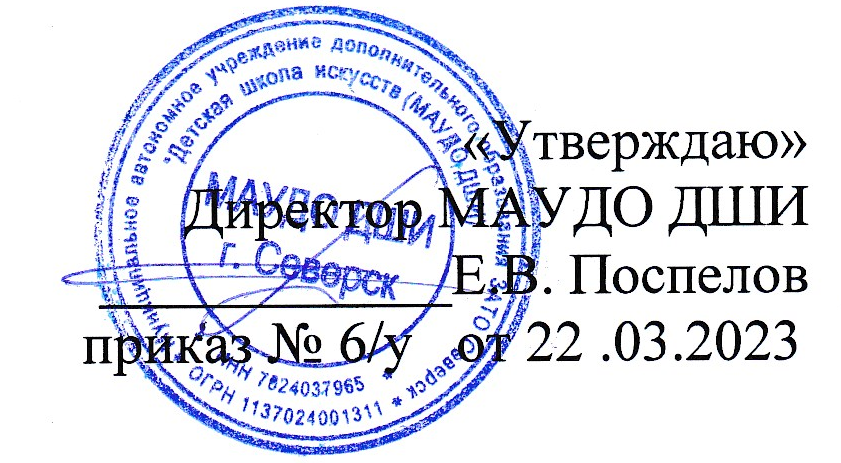 